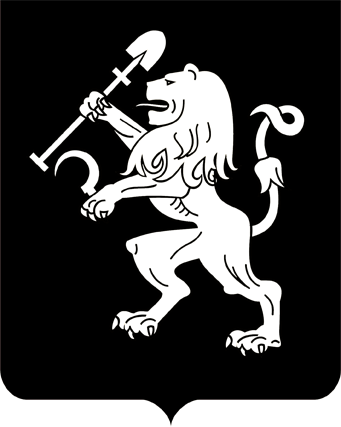 АДМИНИСТРАЦИЯ ГОРОДА КРАСНОЯРСКАРАСПОРЯЖЕНИЕО внесении изменения в распоряжение администрации города от 22.09.2020 № 313-рВ целях совершенствования предоставления муниципальных услуг, в соответствии с Федеральным законом от 27.07.2010 № 210-ФЗ «Об организации предоставления государственных и муниципальных услуг», руководствуясь статьями 41, 58, 59 Устава города Красноярска:1. Внести изменение в приложение к распоряжению администрации города  от 22.09.2020 № 313-р «Об утверждении Административного регламента предоставления муниципальной услуги по предос-тавлению в собственность недвижимого имущества муниципальной собственности, арендуемого субъектами малого и среднего предпринимательства, в соответствии с Федеральным законом от 22.07.2008                  № 159-ФЗ», изложив абзац восьмой подпункта 6 пункта 26 в следующей                  редакции: «акт проверки Объекта на предмет его фактического состояния, правомерности использования, соответствия технической документации (с приложением фотоматериалов) в отделе управления имуществом казны Департамента (подготовку акта проверки осуществляет сотрудник отдела, ответственный за учет договора (ов) аренды);».2. Настоящее распоряжение опубликовать в газете «Городские новости» и разместить на официальном сайте администрации города.Исполняющий обязанностиГлавы города								       В.А. Логинов18.05.2022№ 133-р